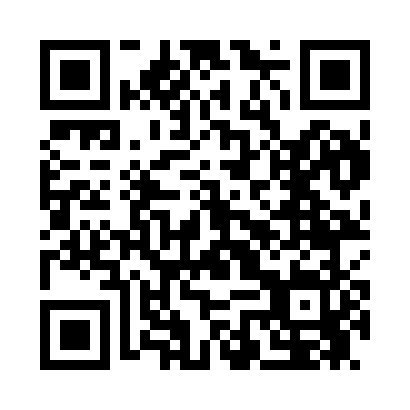 Prayer times for Woodlyn Court, Minnesota, USAMon 1 Jul 2024 - Wed 31 Jul 2024High Latitude Method: Angle Based RulePrayer Calculation Method: Islamic Society of North AmericaAsar Calculation Method: ShafiPrayer times provided by https://www.salahtimes.comDateDayFajrSunriseDhuhrAsrMaghribIsha1Mon3:325:291:175:279:0511:022Tue3:335:301:185:279:0511:023Wed3:345:311:185:279:0511:014Thu3:355:311:185:279:0411:005Fri3:365:321:185:279:0411:006Sat3:375:331:185:279:0410:597Sun3:385:331:185:279:0310:588Mon3:405:341:195:279:0310:579Tue3:415:351:195:279:0210:5610Wed3:425:361:195:279:0210:5511Thu3:445:371:195:279:0110:5412Fri3:455:371:195:279:0010:5313Sat3:465:381:195:279:0010:5114Sun3:485:391:195:278:5910:5015Mon3:495:401:195:268:5810:4916Tue3:515:411:195:268:5710:4717Wed3:525:421:205:268:5710:4618Thu3:545:431:205:268:5610:4419Fri3:565:441:205:268:5510:4320Sat3:575:451:205:258:5410:4121Sun3:595:461:205:258:5310:4022Mon4:005:471:205:258:5210:3823Tue4:025:481:205:248:5110:3724Wed4:045:491:205:248:5010:3525Thu4:065:501:205:248:4910:3326Fri4:075:511:205:238:4810:3227Sat4:095:531:205:238:4710:3028Sun4:115:541:205:238:4510:2829Mon4:125:551:205:228:4410:2630Tue4:145:561:205:228:4310:2431Wed4:165:571:205:218:4210:23